ПРОЕКТпресс-релиза для размещения на сайте прокуратуры краяПрокуратура требует вернуть в лесной фонд земельные участки, на которых произрастает сосна и береза. Прокуратура Сухобузимского района провела проверку в сфере лесопользования в ходе которой выявлены нарушения со стороны администрации Сухобузимского района.Установлено, что предоставление администрацией Сухобузимского района земельных участков (общей площадью 6698 кв.м.) 7 гражданам осуществлено с грубыми нарушениями земельного законодательства в связи с его первоначальным формированием и предоставлением из земель государственного лесного фонда.Так, должностными лицами администрации Сухобузимского района заключены договора аренды земельных участков, находящегося на землях лесного фонда в квартале №58 (часть выдела 18) Сухобузимского участкового лесничества с целевым назначением защитные леса, что является недопустимым, является ничтожной сделкой, не соответствует принципам устойчивого управления лесами, сохранения биологического разнообразия лесов, повышение их потенциала,  сохранение средообразующих, защитных, и иных полезных функций лесов в интересах обеспечения права каждого на благоприятную окружающую среду, что влечет нанесение вреда окружающей среде и здоровью человека. По результатам проверки прокуратурой района в Сухобузимский районный суд направлено 7 исковых заявлений о признании договоров аренды земельных ничтожной сделкой и истребовании из незаконного владения земель государственного лесного фонда, которые находятся на рассмотрении.штамп подписи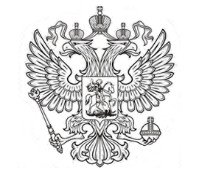 ПрокуратураРоссийской ФедерацииПрокуратураКрасноярского краяПрокуратура Сухобузимского районаул. Комсомольская, 42, с. Сухобузимское, Сухобузимский район,Красноярский край, 663040ПрокуратураРоссийской ФедерацииПрокуратураКрасноярского краяПрокуратура Сухобузимского районаул. Комсомольская, 42, с. Сухобузимское, Сухобузимский район,Красноярский край, 663040ПрокуратураРоссийской ФедерацииПрокуратураКрасноярского краяПрокуратура Сухобузимского районаул. Комсомольская, 42, с. Сухобузимское, Сухобузимский район,Красноярский край, 663040ПрокуратураРоссийской ФедерацииПрокуратураКрасноярского краяПрокуратура Сухобузимского районаул. Комсомольская, 42, с. Сухобузимское, Сухобузимский район,Красноярский край, 663040Прокуратура Красноярского краяСтаршему помощнику прокурора края по связям со СМИ и общественностьюсоветнику юстицииКлимовой О.В.данные о регистрации (автоматически)данные о регистрации (автоматически)данные о регистрации (автоматически)данные о регистрации (автоматически)Прокуратура Красноярского краяСтаршему помощнику прокурора края по связям со СМИ и общественностьюсоветнику юстицииКлимовой О.В.На №Прокуратура Красноярского краяСтаршему помощнику прокурора края по связям со СМИ и общественностьюсоветнику юстицииКлимовой О.В.Прокуратура Красноярского краяСтаршему помощнику прокурора края по связям со СМИ и общественностьюсоветнику юстицииКлимовой О.В.Прокурор района младший советник юстиции